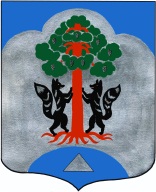                                               АДМИНИСТРАЦИЯМО СОСНОВСКОЕ СЕЛЬСКОЕ ПОСЕЛЕНИЕМО ПРИОЗЕРСКИЙ МУНИЦПАЛЬНЫЙ РАЙОНЛЕНИНГРАДСКОЙ ОБЛАСТИПОСТАНОВЛЕНИЕот 01 июля  2019 года  № 334     В соответствии с пунктом 1 статьи 306.3 Бюджетного кодекса Российской Федерации, Постановлением Правительства от 07.02.2019г. № 91 «Об утверждении Правил принятия финансовыми органами решений о применении бюджетных мер принуждения, решений об изменении решений о применении бюджетных мер принуждения, решений об отмене решений о применении бюджетных мер принуждения или решений об отказе в применении бюджетных мер принуждения» администрация муниципального образования Сосновское сельское поселение муниципального образования Приозерский муниципальный район Ленинградской области ПОСТАНОВЛЯЕТ:1. Утвердить прилагаемый Порядок принятия финансовым органом муниципального образования Сосновское сельское поселение решений о применении бюджетных мер принуждения, решений об изменении решений о применении бюджетных мер принуждения, решений об отмене решений о применении бюджетных мер принуждения или решений об отказе в применении бюджетных мер принуждения.2. Установить, что при необходимости изменения или отмены решений о применении бюджетных мер принуждения, принятых до вступления в силу Порядка, утвержденного настоящим постановлением, решения финансового органа муниципального образования Сосновское сельское поселение об изменении решений о применении бюджетных мер принуждения и решения об отмене решений о применении бюджетных мер принуждения принимаются в соответствии с пунктами 9 - 12 указанного Порядка.3. Настоящее постановление подлежит опубликованию в средствах массовой информации и на сайте администрации муниципального образования Сосновское сельское поселение муниципального образования Приозерский муниципальный район Ленинградской области.4. Настоящее постановление вступает в силу с момента опубликования.5. Контроль за исполнением настоящего постановления оставляю за собой.Глава администрации МО Сосновское сельское поселение                                                                              С.М. МиничИсп.:  Гермонина Н.Н.тел.: 61-402 Разослано: дело-2, Прокуратура.-1Приложение к Постановлению администрации МО Сосновское сельское поселениеМО Приозерский муниципальный район ЛОот 01.07.2019г. № 334ПОРЯДОКпринятия финансовым органом муниципального образования Сосновское сельское поселение решений о применении бюджетных мер принуждения, решений об изменении решений о применении бюджетных мер принуждения, решений об отмене решений о применении бюджетных мер принуждения или решений об отказе в применении бюджетных мер принужденияI. Общие положения1. Настоящий Порядок устанавливает случаи и порядок принятия финансовым органом муниципального образования Сосновское сельское поселение – финансово-экономическим отделом администрации муниципального образования Сосновское сельское поселение (далее -  финансово-экономический отдел) решений о применении бюджетных мер принуждения, решений об изменении решения о применении бюджетных мер принуждения, решений об отмене решения о применении бюджетных мер принуждения или решений об отказе в применении бюджетных мер принуждения.Действие настоящего Порядка не распространяется на случаи принятия решений о применении бюджетных мер принуждения в виде передачи уполномоченному по бюджету муниципального образования Сосновское сельское поселение части полномочий главного распорядителя, распорядителя и получателя бюджетных средств, а также решений об их изменении или отмене.2. Решение о применении бюджетных мер принуждения, решение об изменении решения о применении бюджетных мер принуждения, решение об отмене решения о применении бюджетных мер принуждения или решение об отказе в применении бюджетных мер принуждения принимаются финансово-экономическим отделом в форме муниципального правового акта (Постановления).II. Принятие финансовым органом решений о применениибюджетных мер принуждения3. Решение о применении бюджетных мер принуждения принимается финансово-экономическим отделом в случае получения уведомления о применении бюджетных мер принуждения (далее - уведомление) и отсутствия обстоятельств, указанных в пункте 7 настоящего Порядка. 4. Под уведомлением о применении бюджетных мер принуждения в целях настоящего Порядка понимается документ органа муниципального финансового контроля, обязательный к рассмотрению финансовым органом, содержащий основания для применения предусмотренных настоящим Порядком бюджетных мер принуждения и суммы средств, использованных с нарушением условий предоставления (расходования) межбюджетного трансферта, бюджетного кредита или использованных не по целевому назначению.5. Финансово-экономический отдел в соответствии с абзацем первым пункта 5 статьи 306.2 и статьями 306.4-306.8 Бюджетного кодекса Российской Федерации рассматривает каждое указанное в уведомлении бюджетное нарушение с учетом положений муниципальных правовых актов, соглашений о предоставлении межбюджетных трансфертов или бюджетных кредитов, при исполнении которых объектом контроля допущено бюджетное нарушение, и указывает в решении о применении бюджетных мер принуждения:а) вид бюджетного нарушения, за совершение которого предусмотрено применение бюджетных мер принуждения;б) объект контроля, допустивший бюджетное нарушение;в) одну бюджетную меру принуждения или несколько;г) срок исполнения в отношении каждой из бюджетных мер принуждения.6. Решение о применении бюджетных мер принуждения принимается финансово-экономическим отделом по каждому указанному в уведомлении бюджетному нарушению.Сумма средств, определяемая для одной или нескольких бюджетных мер принуждения в решении о применении бюджетной меры принуждения, должна соответствовать сумме средств по указанному в уведомлении бюджетному нарушению, в отношении которого принимается решение о применении бюджетной меры принуждения. 7. При выявлении в уведомлении в части соответствующих сумм средств технических ошибок (описок, опечаток, грамматических или арифметических ошибок либо подобных ошибок) информация о сумме средств, содержащейся в решении о применении бюджетных мер принуждения, уточняется с указанием такой причины.При выявлении в ходе контрольного мероприятия бюджетных нарушений орган внешнего муниципального финансового контроля направляет не позднее 30 календарных дней со дня окончания контрольного мероприятия уведомление о применении бюджетных мер принуждения финансовому органу.При выявлении в ходе проверки (ревизии) бюджетных нарушений орган внутреннего муниципального финансового контроля направляет финансовому органу не позднее 60 календарных дней после дня окончания проверки (ревизии) уведомление о применении бюджетных мер принуждения в порядке, установленном в соответствии с пунктом 3 статьи 269.2 Бюджетного кодекса Российской Федерации.8. Решение о применении бюджетных мер принуждения принимается финансово-экономическим отделом в течение 30 календарных дней после получения финансовым органом уведомления о применении бюджетных мер принуждения и исполнению в срок до одного года со дня принятия указанного решения.III. Принятие финансовым органом решений об отказев применении бюджетных мер принуждения9. Решение об отказе в применении бюджетных мер принуждения принимается финансово-экономическим отделом в случае:а) указания в поступившем в финансово-экономический отдел уведомлении действий (бездействия) объекта контроля, совершенных в нарушение бюджетного законодательства Российской Федерации, иных нормативных правовых актов, регулирующих бюджетные правоотношения, и договоров (соглашений), на основании которых предоставляются средства из бюджета бюджетной системы Российской Федерации, не являющихся бюджетным нарушением, за совершение которого главой 30 Бюджетного кодекса Российской Федерации предусмотрено применение бюджетных мер принуждения;б) отсутствия указания в поступившем в финансово-экономический отдел уведомлении суммы средств, использованных с нарушением условий предоставления (расходования) межбюджетного трансферта, бюджетного кредита или использованных не по целевому назначению;в) поступления в финансово-экономический отдел уведомления, направленного органом государственного (муниципального) финансового контроля с нарушением срока, установленного абзацами вторым или третьим пункта 5 статьи 306.2 Бюджетного кодекса Российской Федерации;г) отправки в финансово-экономический отдел уведомления, сформированного и (или) направленного органом муниципального финансового контроля с нарушениями порядка, установленного в соответствии с пунктом 3 статьи 268.1 или пунктом 3 статьи 269.2 Бюджетного кодекса Российской Федерации;д) указания в поступившем в финансово-экономический отдел уведомлении бюджетного нарушения, которое было указано в ранее направленном другим органом муниципального контроля уведомлении и на основании которого было принято финансовым органом решение о применении бюджетных мер принуждения;е) указания в поступившем в финансово-экономический отдел уведомлении суммы средств, использованных с нарушением условий предоставления (расходования) межбюджетного трансферта, бюджетного кредита или использованных не по целевому назначению, рассчитанных без учета муниципальных правовых актов, соглашений о предоставлении межбюджетных трансфертов или бюджетных кредитов, при исполнении которых объектом контроля допущено бюджетное нарушение (за исключением допущенных в уведомлении технических ошибок (описок, опечаток, грамматических или арифметических ошибок либо подобных ошибок).10. Решение об отказе в применении бюджетных мер принуждения должно содержать информацию об уведомлении и обстоятельствах, указанных в пункте 7 настоящих Правил.Финансово-экономическим отделом принимается решение об отказе в применении бюджетных мер принуждения в срок, определенный абзацем первым пункта 6 статьи 306.2 Бюджетного кодекса Российской Федерации для принятия финансовым органом решения о применении бюджетных мер принуждения, в случае выявления обстоятельств, указанных в пункте 7 настоящих Правил.IV. Принятие финансово-экономическим отделом решений об изменениирешений о применении бюджетных мер принуждения или отменерешений о применении бюджетных мер принуждения11. Финансово-экономический отдел принимает решение об изменении решения о применении бюджетных мер принуждения и решение об отмене решения о применении бюджетных мер принуждения только в отношении ранее принятых непосредственно этим финансово-экономическим отделом в соответствии с разделом II настоящего Порядка решений о применении бюджетных мер принуждения.12. Финансово-экономическим отделом принимается решение об изменении своего решения о применении бюджетных мер принуждения в случае:поступления в финансово-экономический отдел от органа, осуществляющего кассовое обслуживание исполнения бюджета муниципального образования Сосновское сельское поселение, информации о перечислении объектом контроля части суммы средств, использованных с нарушением условий предоставления (расходования) межбюджетного трансферта, бюджетного кредита или использованных не по целевому назначению, в бюджет бюджетной системы Российской Федерации, из которого такие средства были предоставлены;продления в соответствии с пунктом 5 общих требований к установлению случаев и условий продления срока исполнения бюджетной меры принуждения, утвержденных постановлением Правительства Российской Федерации от 24.10.2018 г. № 1268 "Об утверждении общих требований к установлению случаев и условий продления срока исполнения бюджетной меры принуждения", финансово-экономическим отделом органом срока исполнения бюджетной меры принуждения.Решение финансово-экономическим отделом об изменении своего решения о применении бюджетных мер принуждения содержит информацию о решении о применении бюджетных мер принуждения, которое необходимо изменить, и об обстоятельствах, указанных в абзаце втором настоящего пункта.Принимаемое в соответствии с пунктом 5 общих требований к установлению случаев и условий продления срока исполнения бюджетной меры принуждения, утвержденных постановлением Правительства Российской Федерации от 24.10.2018 г. № 1268 "Об утверждении общих требований к установлению случаев и условий продления срока исполнения бюджетной меры принуждения", решение финансово-экономического отдела о продлении исполнения бюджетной меры принуждения должно содержать положение, изменяющее решение о применении бюджетной меры принуждения в части продления срока исполнения бюджетной меры принуждения.13. Решение об отмене решения о применении бюджетных мер принуждения принимается финансово-экономическим отделом в случае поступления в финансово-экономический отдел от органа, осуществляющего кассовое обслуживание исполнения бюджета муниципального образования Сосновское сельское поселение, информации о перечислении объектом контроля в полном объеме суммы средств, использованных с нарушением условий предоставления (расходования) межбюджетного трансферта, бюджетного кредита или использованных не по целевому назначению, в бюджет бюджетной системы Российской Федерации, из которого такие средства были предоставлены.Решение финансово-экономического отдела об отмене своего решения о применении бюджетных мер принуждения содержит информацию о решении о применении бюджетных мер принуждения, которое необходимо отменить, и об обстоятельствах, указанных в абзаце первом настоящего пункта.14. Решение об изменении решения о применении бюджетных мер принуждения или решение об отмене решения о применении бюджетных мер принуждения принимается финансово-экономическим отделом не позднее 30 календарных дней со дня поступления в финансово-экономический отдел информации от органа, осуществляющего кассовое обслуживание исполнения бюджета муниципального образования Сосновское сельское поселение, предусмотренной абзацем вторым пункта 10 или абзацем первым пункта 11 настоящего Порядка.Об утверждении Порядка принятия финансовым органом муниципального образования Сосновское сельское поселение решений о применении бюджетных мер принуждения, решений об изменении решений о применении бюджетных мер принуждения, решений об отмене решений о применении бюджетных мер принуждения или решений об отказе в применении бюджетных мер принуждения